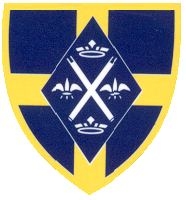 St Andrew’s Catholic SchoolTeacher of ScienceWe are seeking to appoint a dynamic and ambitious teacher to teach Science at St Andrew’s. You will have the opportunity to work as part of a team of fantastic people, great leaders and outstanding teachers.  The Science department is very strong.  50% of the students study separate sciences at GCSE and all three sciences are very popular at A Level.  We are looking for someone who can inspire our students, who is passionate about Science and the impact studying the subject can have on our students.  The Science department is an outstanding department with the exam results being among the best in the country with almost 90% A*-C in Core and Additional Science and 100% A*-C in Separate Sciences.  This post would suit a Science teacher who has some experience teaching GCSE and A Level or someone looking for the right school to support them in their NQT year.  Personal Specification and QualitiesThe successful candidate musthave a degree with Qualified teacher statushave evidence of being a very good teacherbe passionate about Sciencebe able to teach Chemistry to GCSE and one of the sciences at A Level in the futuredemonstrate good leadership and organizational skillshave evidence of a commitment to CPD have a commitment to excellence in teaching and learninghave good ICT skills be an effective and inspirational teacher be a team player be proactive  have enthusiasm enjoy working with young people have the capacity to work very hard be a motivator be a good communicator have personal integrity and the drive to do what is best for the students have a sense of humour!The successful candidate will be provided with excellent CPD and developmental opportunities throughout their time at St Andrew’s in preparation for future promotion.